Муниципальное общеобразовательное учреждение«Средняя общеобразовательная школа № 24 п.Бира»Программалетнего профильного отряда с дневным пребыванием детейтворческого направления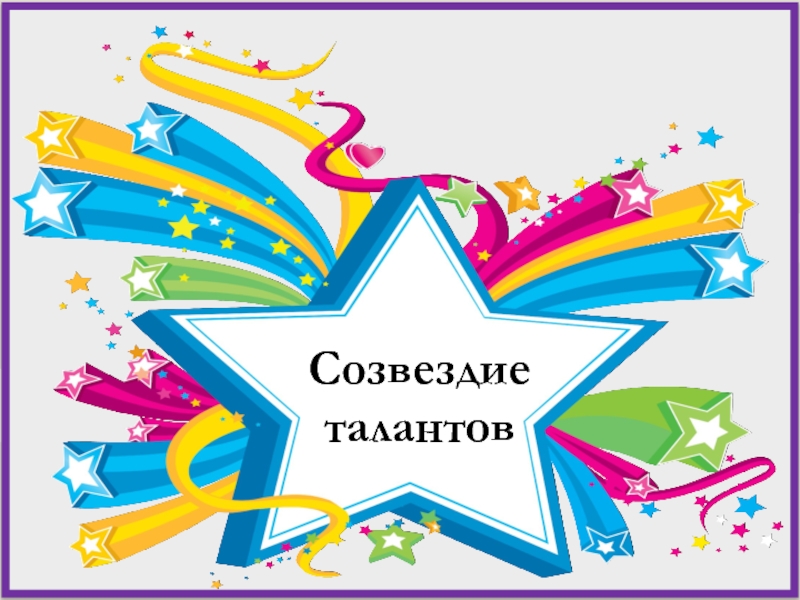                                           Руководитель -  Палшкова И.Е. учитель   технологии                                             2019 – 2020 учебный год     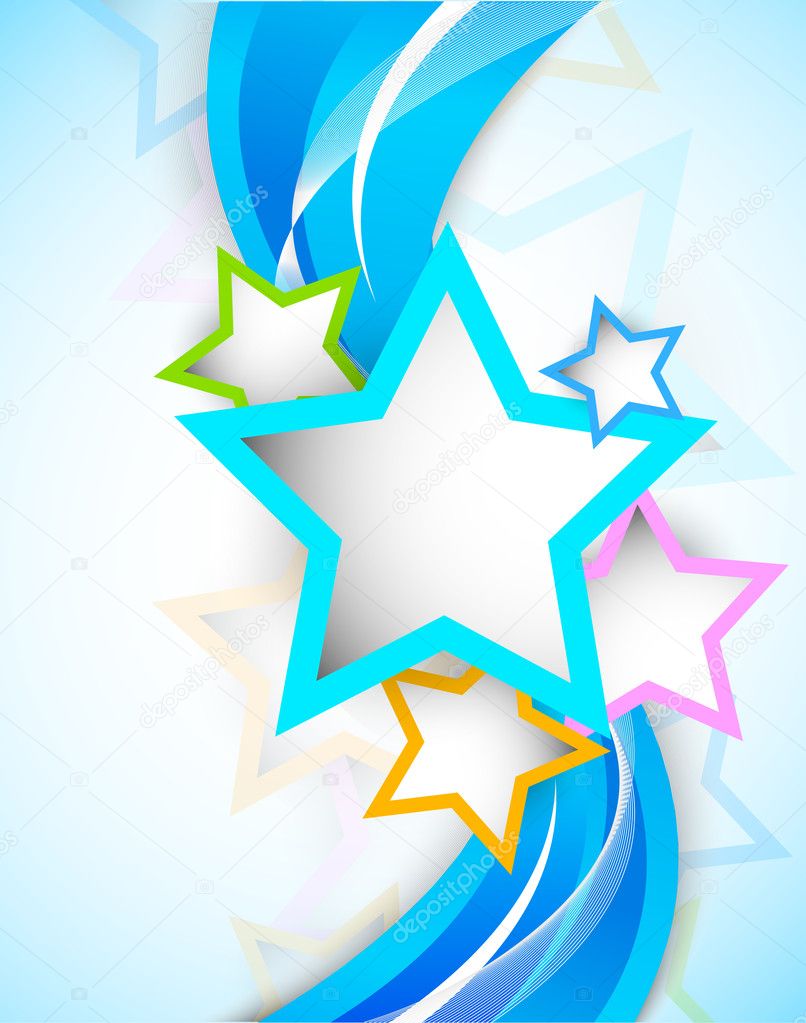 Программалетнего профильного отряда  с дневным пребыванием детейпри МБОУ СОШ №24 п.Бира"Созвездие талантов"Информационная карта программы                                   Пояснительная записка            Программа "Созвездие талантов" является логическим продолжением внеурочной  деятельности учащихся  на базе МБОУ СОШ№24, а также  в детских объединениях при ДК и библиотеки п.Бира в условиях летнего отдыха.                      Данная программа направлена на укрепление здоровья детей и объединяет различные направления оздоровления, отдыха и воспитания детей в условиях работы отряда.          Профильная смена лагеря организуется в целях создания условий для укрепления здоровья детей, развития их интеллектуальных способностей, гигиенической и физической культуры, реализации образовательных, культурно-досуговых, творческих направлений, обеспечивающих восстановление сил, творческую самореализацию, нравственное, эстетическое, экологическое воспитание детей.            Актуальность программы:              В основе программы лежит воспитание творческой личности с высокими нравственными идеалами и эстетическими потребностями, педагогическая поддержка и сопровождение талантливых и одаренных детей,углубленное развитие творческих способностей.           Педагогическое кредо программы:         К особенностям реализации профильного отряда «Созвездие талантов» можно отнести: свободный выбор материала, транслируемого детям на мастер-классах, а также способ его подачи, активное включение  подростков  в жизнедеятельность смены, возможность попробовать себя в другой деятельности, отличительной от той, в которой ребенок имеет определённые результаты, интерактивная трансляция положительного педагогического опыта в работе с талантливыми и одаренными детьми. - личностно-ориентированный подход к ребёнку и  создание «ситуации успеха» для каждого участника профильной смены;-  обеспечение активного досуга и занятости, психологической комфортности детей в отряде;- модернизация старых форм воспитательной работы и введением новых;-развитие творческого потенциала детей в реализации программы профильной смены.          Цель программы:  Создание оптимально благоприятных условий для отдыха и оздоровления детей, вовлечение их в творческую, интеллектуальную, социально – педагогическую деятельность с формированием активной жизненной позиции и личностных качеств, способствующих социализации в современном обществе. Задачи программы: воспитательные:- вовлечение участников профильной смены в процесс коллективно-творческой деятельности;- приобщение детей к изучению различных направлений декоративно-прикладного искусства; - раскрытия художественно-эстетических способностей детей;- формирование у учащихся активного и ответственного отношения к окружающей среде;-развитие практических навыков  в формировании направлении безопасности жизнедеятельности;организационно-практические:– расширить круг интересов, увеличить набор прикладных навыков; – формировать потребности в  ведении здорового и безопасного образа жизни; – развивать коммуникативные способности и учить эффективно  взаимодействовать с другими людьми; – развивать организаторские и лидерские качества, ответственность; – вовлечь в интересную и общественно-полезную деятельность; Механизм реализации Работа  профильного отряда направлена на развитие декоративно-прикладного творчества, и предусматривает работу творческих мастерских по различным направлениям. Занятия в творческих мастерских во время лагерной смены имеют свои особенности: практические работы рассчитаны на 1 час, не трудоемки, интересны, красочны и информативны.         Новизна  обстановки, окружения, кратковременность действий способствует активному «погружению» детей в секреты мастерства прикладного творчества, мир информационных технологий и журналистики, азбуку  безопасности и сохранения здоровья. Знакомство с содержанием деятельности творческих мастерских происходит в форме мастер - классов, презентаций  руководителя творческого объединения, виртуальных экскурсий в знаменитые музеи мира. Дети смогут виртуально побывать на выставках знаменитых художников,  посмотреть документальные фильмы об их творчестве. Ребенок может стать участником разнообразных творческих мастерских, занятия которых посещает в течение всей смены.         Деятельность по программе строиться по нескольким направлениям:- работа мастер - классов по направлениям:   художественное и декоративно-прикладное творчество, основы оформительской деятельности и журналистики;организация оздоровительного направления, через реализацию физкультурных и спортивных мероприятий; организация коллективных творческих досуговых мероприятий:конкурсы, игры по станциям, театральные постановки, вертушки и т.д.- организация итоговых мероприятий по реализации мастер- классов:выставки, соревнования, конкурсы и т.д. Разнообразные формы работы дают возможность гармоничного развития личности ребенка.         Направления  деятельности творческих мастерских:- «Планета творчества» - разнообразные техники декоративно прикладного искусства .- «Золотая кисточка» - различные техники рисования- «Талантошка» - основы оформительской деятельности и журналистики (выпуск буклетов о профессиях, создание презентаций ).-«Умники и умницы»- участие в конкурсах, турнирах, викторинах, играх.- «Лучше всех» - участие в проектной деятельности по созданию изделия для выставки.            Основная сюжетная идея программы заключается в том, что каждый из участников отряда «Созвездия Талантов» в течение смены должен собрать «Аллею звезд». Ежедневно участник получает одну звезду, согласно следующим критериям: соблюдение законов отряда, активность, вежливость и культура, уважение и дружба, творчество и труд. В конце смены, собравший всю «Аллею звезд», получает приз – Золотая звезда.           В течение профильной лагерной смены ведется табель «Мой путь к успеху», в котором каждому участнику  ежедневно выставляются баллы за участие в акциях, мероприятиях, конкурсах, изготовление поделок, организацию коллективных дел и т.д. и он в конце дня получает свою звезду.        Программа включает в себя следующие направления:-образовательно-содержательное (художественно-эстетическое);-воспитательное (духовно-нравственное, патриотическое);- безопасность жизнедеятельности;-здоровый образ жизни – каждый рабочий день начинается с «минутки здоровья», где ребятам предлагаются пяти минутные беседы на темы здорового питания, выполнения режима дня, технике безопасности во времяпрогулок  по улице, посещения водоемов, время провождения возле телевизора, компьютера, правилах двигательной активности, приемах закаливания организма, а также о вредных привычках для растущего организма.         Воспитательные мероприятия подобраны с учетом тематики смены и возрастных особенностей детей. Принципы программы:целостности - программа имеет стройную систему, в ней соблюдены единство обучения и воспитания;гуманизации - атмосфера доброжелательности и взаимопонимания, учет возрастных особенностей, личностно - ориентированный подход;культуросообразности - основывается на ценностях региональной, национальной и мировой культуры, романтики и игры - действия, коммуникативные игры,  приобретение социального опыта, развитие воображения, преодоление комплексов.Программа является планом пошагового прогрессивного роста каждого участника путем:активного участия в мероприятиях, предполагающих игру, приобретение полезных умений и навыков, общественно - полезный труд;обучения в творческих мастерских.                               Ожидаемый результат        Посещение занятий в отряде позволяет каждому ребенку определить свои интересы в дополнительном образовании, научиться чему-то полезному и поделиться своими знаниями и умениями с товарищами, продемонстрировать свои творческие успехи. На занятиях дети изготовят поделки, различные атрибуты к тематическим играм, конкурсам в соответствии с идеей лагерной смены, научаться работать в коллективе. Все изготовленные детьми изделия будут продемонстрированы на выставке детского прикладного творчества. Изделия, сувениры, выполненные детьми, будут подарены родным, близким, знакомым, друзьям. Каждый увидит результат своих занятий, индивидуальный вклад в дело отряда. Лучшие работы будут отправлены на всероссийские и международные дистанционные конкурсы рисунков и декоративно прикладного творчества.Психологическая диагностика и способы корректировки программыВ отряде осуществляются следующие виды диагностики:-предварительная диагностика - проводиться до начала смены и в организационный период с целью выявления индивидуальных особенностей детей и корректировки поставленных целей и задач;-текущая диагностика - проводится в основной  период смены с целью определения степени успешности,  достижения поставленных целей и задач;-итоговая диагностика-оценка успешности освоения программы профильной лагерной смены;-проблемная диагностика - проводится в случае возникновения проблемной ситуации,  относящейся к коллективу в целом, отдельному ребенку, с целью корректировки данной ситуации.                                 Тематическое планированиеДень 1: 01.06.«Созвездие  Детства»1.Организационная часть. Знакомство с отрядом, с программой профильной смены. Просмотр видеороликов по  технике безопасности. Игры на знакомство, сплочение коллектива. Выбор актива, девиза и эмблемы профильного отряда. Оформление отрядного уголка. 2.Игровая программа «Здравствуй лето!»3.Конкурс рисунков «Вселенная детства».4. Подведение итогов дня.День 2:02.06.«Созвездие здоровья»1.Анкетирование, мониторинг интересов детей «В отряде я хотел бы…». 2.Интеллектуально – познавательная игра «Сделай свой выбор».3.Викторина «Что делает этот врач?»4.Музыкальный турнир «Определить диагноз больного» согласно песне.5.Просмотр видеоролика о компонентах ЗОЖ.6.Творческая мастерская «Что вам надо ? Шоколада»- Дизайн фантика для конфеты или шоколада.7.Творческая мастерская «Витамины для здоровья» - изготовление фруктов и овощей из бумажных модулей.8.Профориентация – Изготовление буклета «Повар – кондитер» 9.Подведение итогов дня.День 3: 03.06.«Созвездие Экологии»Всемирный день окружающей среды.1.Экологическое лото «В мире флоры и фауны»2.Путеществие по родному краю «Редкие растения и животные ЕАО» (просмотр презентаций о заповеднике Бастак)3.Конкурс фотографов «Мой домашний питомец».4. Коллективный творческий проект «Цветочная поляна» (просмотр мастер- классов)А) Аппликация цветов в технике «карандашная стружка»Б) Изготовление цветов из ткани в японской технике «йо-йо»5.Профориентация – изготовление буклета «Эколог»6.Подведение итогов дня.День 4:04.06. «Созвездие Дружбы»1.Игра «Счастливый случай»2.Час общения. Просмотр презентации «Поговорим о дружбе». Проведение анкеты.3.Музыкальный турнир «Песни о дружбе».4.Конкурс рисунков «Портрет моего друга».5.Практическая работа «Лучшему другу – лучший подарок»6.Подведение итогов дня.День 5: 05.06.«Созвездие Традиций»1.Игра – приключение «Страна чудес».2.Просмотр документального фильма «Троица – история праздника».3. Викторина «Русские традиции».4.Творческая мастерская: Создание оберегов из пластилина с кратким описанием».5.Творческая мастерская: изготовление поделок из природного материала.6.Профориентация –сбор материала о профессиях, которых уже нет. 7.Подведение итогов дня.День 6: 06.06.«Созвездие Русского языка»1.Просмотр видеоролика о Кирилле и Мифодии.2.Викторина «Как я знаю русский язык?»3.Игровая программа «Мы в гости к Пушкину пришли».4.Конкурс художников – костюмеров по созданию сказочных образов из произведений А.С.Пушкина.5.Конкурс «Детективы» - по описанию литературного персонажа- отгадать, кто это и о каком произведении идет речь.6.Творческая мастерская – выполнение коллективного проекта «По сказкам А.С.Пушкина»7. Профориентация - создание буклета на одну из профессий «человек – художественный образ».8.Подведение итогов дня.День 7: 08.06.«Созвездие Семьи» и «Созвездие Воды».1.Час семейного отдыха.      2.Викторина «Кругом вода».-традиции вашей семьи,        3.Просмотр док.фильма «Эффект Айвазовского»-реликвии вашей семьи,       4. Занятия по спецкурсу «Школа выживания»  -семейные фотографии.         (правила поведения на водоемах)5.Творческая мастерская. Конкурс рисунков «Моя семья – самая лучшая».6.Творческая мастерская «Оберег на любовь» (изготовление символа праздника – ромашки из ленточек.6.Профориентация –оформление буклета «Океанолог»7.Подведение итогов дня.День 8:09.06.«Созвездие Музеев»1.Виртуальная экскурсия в Третьяковскую галерею.2.Знакомство с проектной работой, выполненной учащимися школы после посещения Хабаровского краеведческого музея по теме «Культура малых народов Дальнего Востока».3.Творческая мастерская – изготовление нанайских орнаментальных полос в технике вырезания.4. Творческая мастерская – изготовление национальных амулетов в технике ниткографии.5.Профориентация – профессии малых народов.6. Подведение итогов дня.День 9: 10.06.«Созвездие Талантов»1.Час общения «Я талантлив».2.Аукцион талантов.- Конкурс «Собери венок» (создание венка из цветов)- конкурс «Креативный модельер (создание модели будущего)- конкурс «Изысканное блюдо» (работа с мамой в приготовлении любимого блюда семьи)- Конкурс музыкальный «Ах, это лето» (по рисунку определить название песни)- Конкурс «Этикет -  дело серьёзное» ( конкурс на лучшего знатока правил хорошего тона).3. Профориентация – оформление буклетов о знаменитых людях России.4.Подведение итогов дня.День 10:  11.06.«Созвездие России»1.Игра – путешествие «Я живу в России»2.Викторина «Самые знаменитые русские»3.Конкурс художников «Русские пословицы и загадки в рисунках»4.Конкурс «Русские сказки» (коллаж из сказок или переплетение ситуаций из сказок).5.Конкурс «Русские народные игры» 6.Просмотр презентации «Декоративно- прикладное искусство России»7. Творческая мастерская «Брошь ко дню России» (работа с тесьмой)8.Творческая мастерская «Российская символика глазами детей» ( выполнение тематических рисунков и аппликаций, работая с различными материалами). 9. Подведение итогов дня.День 11: 13.06.«Созвездие  Мастеров»1.Посещение выставки изделий народного искусства (просмотр документального фильма)2.Проведение игры «Поле чудес» по русским народным промыслам.3.Просмотр мастер -  классов по созданию изделий в технике плетения из бумажных трубочек и полосок ткани.4.Просмотр мастер – классов участников профильного отряда «Я умею – научу других».5.Творческая мастерская «Изготовление коврика из полосок ткани»6. Профориентация – профессии Биробиджанского колледжа культуры и искусств.7. Подведение итогов дня. День 12: 15.06.«Созвездие   Бантиков и ленточек»1.Виртуальная экскурсия  в музей «Лувр». История банта. (Законодатель использования банта в костюме  - французский король Людовик XIV)2.Конкурсная программа «Мисс Творчество».3.Конкурс на самый красивый бант (завязывается на игрушке или на члене семьи участника).4.Конкурс «Красивый узел» (выполнение узлов, которые изучали на уроках ОБЖ)5.Конкурс «Бант , как украшение подарка». 6.Просмотр мастер – класса «Канзаши – своими руками».7.Творческая мастерская – изготовление цветка в стиле «канзаши»8.Подведение итогов дня.         День 13: 16.06.«Созвездие Позитива»1.Игровая программа «От улыбки станет всем светлей»2.Викторина «Вопросы – шутки»3.Конкурс фантазий «Вещи – как люди»4.Конкурс художников «Перепутавшиеся сказки»5.Конкурс фотографа – «Самая веселая улыбка отряда»6.Профориентация – «Это моя реклама» (Создание рекламы о профессии, используя различные приёмы передачи информации). 7.Подведение итогов дня.День 14:17.06.«Созвездие Именинников »1.Просмотр презентации «Тайна твоего имени»2.Соревнование «Тёзки и однофамильцы»3.Викторина «Имена в песнях»4.Конкурс  «Угадай - ка» (имена в ребусах)5. «Фотография в подарочек!» 6.Творческая мастерская «Букет имениннику». Изготовление цветов в технике работы с пластиковыми бутылками.7.Профориентация – имена знаменитостей. 8.Подведение итогов дня.День 15:18.06.«Созвездие  Доброты »1.Квест – игра «На пути добра».2. «Откровенный разговор» (какие хорошие поступки совершали в своей жизни»3. «Вежливые слова» - закончить предложение.4.Соревнование «Хорошие манеры».5.Конкурс «Скорая помощь»6.Творческая мастерская «Подари улыбку» - изготовление подарков для детского сада. 7.Подведение итогов дня.День 16: 19.06.«Созвездие профессий»1.Тестирование «Познай самого себя» (геометрический тест)2. «Они учились в нашей школе» - экскурсия в школьный музей.3. «Медицинская вселенная»-конкурсная программа, посвященная Дню медицинского работника. (21. 06.)4. «Весь мир им говорит спасибо!» - видео ролики о врачах и медицинском персонале, работающих в период короновируса.5. Творческая мастерская. Конкурс рисунков «Моя мечта о будущей профессии»6.Профориентация – «Врачи – универсалы» (врачи, которые прославили себя не только в медицине, но и на другом поприще)День 17: 20.06.«Звездопад»Торжественное мероприятие, посвященное закрытию лагерной смены. Игровая программа. Выставка поделок и рисунков. Подведение итогов работы. Вручение Золотой звезды  победителю. грамот и памятных подарков.День 18: 22.06.«Созвездие памяти и скорби»1.Киночас «Горечь и радость» - просмотр фрагментов фильмов о войне.2. «О друзьях –товарищах» -  музыкальная викторина песен о войне.3. «Маленькие герои большой войны» - видеоролики о пионерах- героях.4. «Мы помним , мы гордимся» - экскурсия в школьный музей.5. Творческая мастерская «Красная гвоздика» изготовление цветов для возложения к памятнику односельчан, погибших в ВОВ.Название программы «Созвездие талантов»НаправленностьпрограммыКомплексная, развивающая творческие способности Сроки реализациипрограммы.Краткосрочная,  одна сменаС 01.06 – по 22.06 (18 дней)СоставительПалшкова Ирина Евгеньевна  - учитель технологии, изо, музыки.Цель:создание оптимальных условий, обеспечивающих полноценный отдых детей, оздоровление, познавательный досуг, реализацию и раскрытие их способностей, путем  вовлечения  в разнообразную творческую деятельностьЗадачи:1. Организация педагогической среды, способствующей приобретению новых знаний и умений, самопознанию участников отряда, развитию умений взаимодействовать в команде, создавать конкурентные продукты творчества; 2. Содействие  интеллектуальному, психическому, культурному развитию одаренных детей, через проявления себя в различных направлениях деятельности; 3. Создание условий для общения, обмена опытом и созданию творческих контактов одаренных детей и подростков.ИсполнителиосновныхмероприятийпрограммыВ реализации программы участвуют педагоги дополнительного образования, работники ДК и библиотеки поселка.Ожидаемые результаты: Формирование здорового образа жизни.Организация и проведение коллективно - творческих дел по духовно-нравственному, толерантному, гражданско-патриотическому, экологическому  воспитанию;Получение знаний, умений и навыков по декоративно-прикладному и художественно-эстетическому творчеству. Участники смены Учащиеся МБОУ СОШ№24Колличество участников20 человекВозраст от 12  до 15 летТип лагеряЛетний профильный лагерь с дневным пребываниемМесто проведенияМБОУ СОШ №24 п.БираСистема организации и контроля:Координация деятельности по реализации программы возлагается на  администрацию МБОУ СОШ №24.